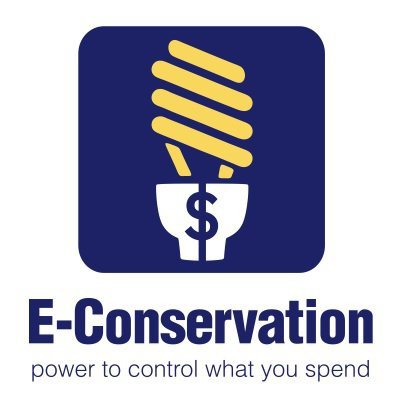 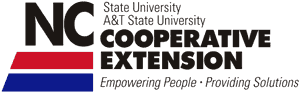 Homeowner Service Request:☐	I request a volunteer team to provide a basic walk-through assessment for my home and help me create a plan for future energy conservation strategies I can implement to lower my utility usage.  I understand that this is a free service provided by volunteers and that I must be present for the assessment.☐	In addition to the free assessment, I request a volunteer team to provide basic weatherization assistance for my home.  The volunteer coordinator and I will determine which weatherization strategies will be implemented based on the home assessment findings and program guidelines such as budget and safety. I understand that materials for the weatherization assistance will cost up to $50 and I am willing to cover the cost of these materials.  There is no fee for the home assessment, volunteer time, travel, etc.  I understand that I must be present when the weatherization services are performed in my home.Name: ______________________________________________ E-mail: _____________________________Address: ____________________________________________City: _________________	Zip: _______Day Phone: _________________________ Evening Phone: __________________________________Best time to contact me: 		☐ Morning      	☐ Evening           ☐ AnytimeAre you the owner of this home?  ☐ Yes  ☐ No   		Owner-Occupied     ☐ Yes   ☐ NoHow many years have you lived at this residence? _____Number of people currently living at residence:     _____Year residence was built:  _____	Number of stories: 	☐ 1 	☐ 1.5 	☐ 2 	☐ Other:Total Sq. Ft. (including basement):  _________________Utilities services: 	☐ Electric:  Company ________________________    Account Numbers ______________________☐ Natural Gas:  Company _____________________   Account Numbers ______________________☐ Water: Company __________________________   Account Numbers ______________________SIGNATURE & RELEASE FOR ENERGY DATA By signing this waiver, you are allowing your utility company to provide your utility usage information to the E-Conservation Program for the purpose of conducting program evaluation.Homeowner Signature ________________________________________  Date: _______________________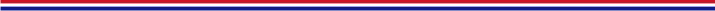 